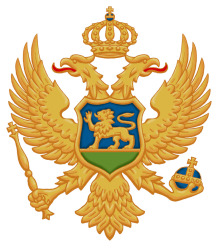 Crna GoraMinistarstvo poljoprivrede i ruralnog razvojaUprava za šumeBroj: Pljevlja, ___.___.2017. godine	Tenderska komisija za sprovođenje postupka davanja šuma u državnoj svojini na korišćenje prodajom drveta u dubećem stanju, za 2017. godinu, formirana rješenjem Ministarstva poljoprivrede i ruralnog razvoja-Uprave za šume, broj 3765 od 16.06.2017 godine, na osnovu čl. 6 st. 1 i 4, 15, 16 i 17 Uredbe o prodaji i davanju u zakup stvari u državnoj imovini („Sl. list CG“, br. 44/10), i člana 4 stav 2 Odluke Vlade Crne Gore o davanju šuma u državnoj svojini na korišćenje prodajom drveta u dubećem stanju (,,Sl.list CG'', br.15/17 ), za 2017 godinu br.07-365 od 16.02.2017 godine, a u vezi sa članom 18 Zakona o  upravnom postupku, u postupku po Javnom pozivu za davanje šuma na korišćenje prodajom drveta u dubećem stanju, za 2017. godinu, broj 3006 od 01.06.2017. godine, koji je objavilo Ministarstvo poljoprivrede i ruralnog razvoja-Uprava za šume, rješavajući u prvom stepenu, povodom prigovora DOO  “Zakamenje”, Rožaje, protiv Odluke tenderske komisije broj: 3640/7 od 22.06.2017.godine, d o n o s iR    J    E    Š    E    NJ    EPRIGOVOR, DOO  “Zakamenje”, Rožaje protiv Odluke tenderske komisije broj 3640/7 od 22.06.2017.godine, odbija se kao neosnovan.O  b  r  a  z  l  o  ž  e  nj  eDispozitivom pobijane odluke, tenderska komisija je dala na korišćenje šume u državnoj svojini u  GJ „Županica “, odjeljenje br. 21 a, u Područnoj jedinici Rožaje, prodajom drveta u dubećem stanju, za 2017. godinu, po Javnom pozivu, broj 3006 od 01.06.2017. godine, koji je objavilo Ministarstvo poljoprivrede i ruralnog razvoja-Uprava za šume, doznačene bruto drvne mase od 3.152 m³ četinara i 67 m³ lišćara daje se drugorangiranom ponuđaču: DOO “Šekom Kalač Š”, Rožaje (nosilac ponude) ; DOO “Prizmamont”, Rožaje; DOO “Azracom”, Rožaje; DOO “Zlatnikrš”, Rožaje;  DOO “Bralić company”, Rožaje; DOO “Timberking”, Rožaje; DOO “Drvomontaža”, Rožaje; DOO “Dženo”, Rožaje; DOO “Delta comerc”, Rožaje, po ponuđenoj cijeni od 21,00 €/m³ bruto drvne mase četinara i 10,00 €/m³ bruto drvne mase lišćara i drugim uslovima u skladu sa Javnim pozivom i ponudom. Odbija se ponuda DOO  “Zakamenje”, Rožaje, kao neprihvatljiva, zbog toga što količina bruto drvne mase koja se daje u predmetnom odeljenju i iznosi 3219 m3  prevazilazi „maksimalnu zapreminu“ sirovine po prosječno zaposlenom radniku ponuđača.Protiv navedene odluke blagovremeno je podnio prigovor Ponuđač, DOO  “Zakamenje”, Rožaje, ne navodeći  zakonom određene razloge za pobijanje prvostepene odluke, ali ističe da je nezadovoljan odlukom I da ponuđač, DOO  “Zakamenje”, Rožaje, ispunjava sve zakonom propisane uslove pa i uslove iz Javnog poziva br.3006 od 01.06.2017.godine. Ističu da su ponudili najveću cijenu za korišćenje šuma. Kritikuju odredbu iz Javnog poziva o ''maksimalnoj zapremini'' sirovine po prosječno zaposlenom radniku u 2016.godini. Smatraju da je trebalo izvršiti parcelizaciju odjeljenja da bi se ponuđač mogao javiti na poziv, i da je komisija mogla dati drvnu masu do mase koja odgovara broju zaposlenih podnosica prigovora. Predlažu da se usvoji  prigovor ponuđača DOO “Zakamenje”, Rožaje, u cjelosti i ukinu sprovedene radnje u cjelosti do donošenj nove odluke.Tenderska komisija je po razmatranju prigovora protiv pobijane odluke, same odluke i ostalih spisa ove upravne stvari, ocjene iznijetih navoda,  pojedinačno i zajedno, našla da je prigovor neosnovan a pobijana odluka zakonita iz sledećih razloga:Javni poziv je objavljen u dnevnim novinama ''Pobjeda '' i na portalu www.upravazasume.me , dana 01.06.2017.godine. Svrha davnja šuma na korišćenje, ima za cilj, kako je istaknuto u Javnom pozivu, da unaprijedi i dalje pospiješi razvoj šumarstva i drvne idnustrije u Crnoj Gori, kao i poveća zaposlenost u ovim oblastima i eliminiše anomalije i nezakonita raspolaganja.U poglavlju 3 Javnog poziva br.3006 od 01.06.2017.godine ’’UČESNICI JAVNOG POZIVA’’, jasno je precizirano da se ponude dostavljaju za svako odjeljenje posebno,  da ponuđač može dostaviti samo jednu ponudu za jedno odjeljenje i da ponuđač ima pravo dostaviti ponude za više odjeljenja, u skladu sa Javnim pozivom i tenderskom dokumentacijom-za svako odjeljenje posebno.U poglavlju 4 stav 4 Javnog poziva br.3006 od 01.06.2017.godine ’’KADROVSKA OSPOSOBLJENOST’’, određeno je da je Tenderska komisija ovlašćena na osnovu utvrđenih tehničkih i kadrovskih kapaciteta ponuđača i dodijejene količine bruto drvne mase putem dugoročnih koncesija (po osnovu važećih ugovora), i prodajom drveta u tekućoj godini, dodijeli ponuđaču ''maksimalnu zapreminu'', sirovine do 350 m3 po prosječno zaposlenom radniku u 2016. godini, a na osnovu uvjerenja Poreske uprave o prosječnom broju zaposlenih radnika u 2016. godini. Takođe, Obrazcem 3 Tenderske dokumentacije pod tačkom A – Operativni kapaciteti za korišćenje šuma – utvrđivanje ’’maksimalne zapremine’’, date su jasne smjernice za utvrđivanje maksimalne zapremine sirovine koja može biti data ponuđaču na osnovu njegovih kadrovskih kapaciteta-prosječnog broja zaposlenih radnika u 2016 godini. Javnim pozivom i tenderskom dokumentacijom nije dozvoljena ''parcijelizacija'' odjeljenja i dodjela sirovine ponuđaču do kvote koju ima na osnovu kadrovskih kapaciteta  na odjeljenu na koje je konkurisao iako to odjeljenje ima veću bruto drvnu zapreminu nego što su operativni kapaciteti ponuđača. To svakako nije određeno niti Javnim pozivom niti dozvoljeno sa stanovišta šumarske struke, te je jasno da su ponuđači svoje ponude mogli dostavljati samo za ona odjeljenja u kojima je bruto drvna masa manja ili jednaka maksimalnoj zapremini sirovine – do 350 m³ po prosječno zaposlenom radniku u 2016 godini. Uvidom u dostavljeno Uvjerenje Poreske uprave, Ekspozitura Rožaje, br.03/15-03-1783/1 od 14.06.2017 godine o prosječnom broju zaposlenih radnika  ponuđača  DOO  “Zakamenje”, Rožaje, iz koje se može vidjeti da isti ima u 2016.godini, prosječan broj zaposlenih 2, što množenjem ''maksimalne zapremine'', sirovine do 350 m3, daje količinu od 700 m3 bruto drvene mase a odjeljenje ima doznačene bruto drvne mase od 3.152 m3 četinara i 67 m3 bruto drvne mase liščara, što daleko prevazilazi kadrovske kapacitete žalioca, te je prigovor žalioca u potpunosti neosnovan, budući da isti za predmetno odjeljenje shodno uslovima iz Javnog poziva i tenderske dokumentacije, nema operativne-kadrovske kapacitete, te da se isto odjeljenje ne može parcijalizovati, kako se to zahtijeva u žalbi. Javni poziv je strogo formalan postupak i komisija je dužna da ga sprovede u potpunosti u skladu sa uslovima Javnog poziva i tenderske dokumentacije.Svim učesnicim je u javnom i transparentnom postuku obezbijeđeno pravo da učestvuje u podnošenju ponuda. Odluka o rangiranju i odabiru najpovoljnijeg ponuđača je obavljenja u skladu sa metodologijom vrednovanja ponuda iz Javnog poziva. Svi učesnici u postupku su bili ravnopravni bez diskriminacije a odabrna je najpovoljinija ponuda sa stanovišta kadrovskih, tehničkih kapaciteta i ponuđene cijene shodno metodlologiji vrednovanja. Komisija je slobodna, u izboru, koje će činjenice uzeti kao dokazane, odlučuje po svomu uvjerenju, na osnovu savjesne I brižljive ocjene svakog dokaza posebno I svih dokaza zajedno, kao I na osnovu rezultata cjelokumnog postupka. Komisija nije vezana nikakvim ovlašćenjima i slično osim odredbama Zakona o opštem upravnom postupku, odgovarajućim Uredbama vlade Crne Gore, Javnim pozivom i tenderskom dokumentacijom i svojom slobodnom ocjenom dokaza na osnovu Zakona i savjesti. Tenderska dokumentacija je sastavni dio Javnog poziva u kome su data bliža upustva i nalozi podnsoiocima ponuda a što je obaveza ponuđača koju moraju poštovati u smislu svih instrukcija, (uslovi, upustva), forme, odredbe i specifikacije sadržane u tenderskoj dokumentaciji.Tenderska komisija je cijenila i ostale navode iznijete u prigovoru i odlučila je da oni nijesu od uticaja na drugačije rješavanje ove upravne stvari.Sa izloženog Tenderska komisija je u svemu u skladu sa svojim ovlašćenjima, primjenom člana 17, Uredbe o prodaji i davanju u zakup stvari u državnoj imovini („Sl. list CG“, br. 44/10), čl.125 ZUP-a, odlučila kao u dispozitivu ove odluke.Ova odluka je konačna u upravnom postupku.PRAVNA POUKA: Protiv ove odluke može se pokrenuti upravni spor tužbom kod Uprvnog suda Crne Gore u roku od 30 dana od dana prijema ove odluke.Tenderska komisija:    Dostavljeno:                                                             1. Vule Bošković, predsjednik ____________________ -Podnosicu prigovora,                                             2. Zoran Golubović, član         ____________________-Uprvi za šume,                                                        3. Goran Koljenšić, član           ____________________- a/a                                                                            4. Milena Terzić, član              ____________________                                                                                     5. Pavle Međedović, član       ____________________